CCurriculum Council (Fees and Charges) Act 2006Portfolio:Minister for EducationAgency:Department of EducationCurriculum Council (Fees and Charges) Act 20062006/06230 Nov 200630 Nov 2006 (see s. 2)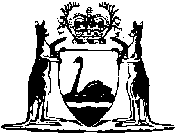 